Zoom Information:  https://zoom.us/my/s139barton ENDS: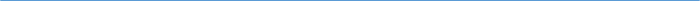 Barton Core Priorities/Strategic Plan Goals AGENDA/MINUTESAGENDA/MINUTESTeam NameOutcomes Assessment CommitteeDate09/10/2018Time1:00 – 2:00 pm.LocationS-139/Zoom (https://zoom.us/my/s139barton) FacilitatorFacilitatorJo HarringtonJo HarringtonJo HarringtonJo HarringtonJo HarringtonRecorderSarah Riegel Sarah Riegel Sarah Riegel Sarah Riegel Team membersTeam membersTeam membersTeam membersTeam membersTeam membersTeam membersTeam membersTeam membersTeam membersPresent  XAbsent   OPresent  XAbsent   OxRandy ThodeRandy ThodexAnge SullivanxSteven LuethSteven LuethSteven LuethxxElaine SimmonsxKathy BoegerKathy BoegeroAshley AndersonoLeanne MillerLeanne MillerLeanne MillerxxJo HarringtonGuestsGuestsGuestsGuestsGuestsGuestsGuestsGuestsGuestsGuestsGuestsGuestsTopics/NotesTopics/NotesTopics/NotesTopics/NotesTopics/NotesTopics/NotesTopics/NotesTopics/NotesTopics/NotesTopics/NotesTopics/NotesReporterClassroom Assessment SubcommitteeUpdatesCourse shell is set-up and faculty were addedDecision will need to be made on how to handle course with more than one instructorSome people listed in Canvas may not teach, will need to confirm with their supervisor that they do not need to do a CATBrenda Siebold is sending out an email today for Fall 2018Are there certain programs that don’t do CATs?MilitaryCorrectionsEduKanSeminars/non-credit/customized trainingArrangedLabsClassroom Assessment SubcommitteeUpdatesCourse shell is set-up and faculty were addedDecision will need to be made on how to handle course with more than one instructorSome people listed in Canvas may not teach, will need to confirm with their supervisor that they do not need to do a CATBrenda Siebold is sending out an email today for Fall 2018Are there certain programs that don’t do CATs?MilitaryCorrectionsEduKanSeminars/non-credit/customized trainingArrangedLabsClassroom Assessment SubcommitteeUpdatesCourse shell is set-up and faculty were addedDecision will need to be made on how to handle course with more than one instructorSome people listed in Canvas may not teach, will need to confirm with their supervisor that they do not need to do a CATBrenda Siebold is sending out an email today for Fall 2018Are there certain programs that don’t do CATs?MilitaryCorrectionsEduKanSeminars/non-credit/customized trainingArrangedLabsClassroom Assessment SubcommitteeUpdatesCourse shell is set-up and faculty were addedDecision will need to be made on how to handle course with more than one instructorSome people listed in Canvas may not teach, will need to confirm with their supervisor that they do not need to do a CATBrenda Siebold is sending out an email today for Fall 2018Are there certain programs that don’t do CATs?MilitaryCorrectionsEduKanSeminars/non-credit/customized trainingArrangedLabsClassroom Assessment SubcommitteeUpdatesCourse shell is set-up and faculty were addedDecision will need to be made on how to handle course with more than one instructorSome people listed in Canvas may not teach, will need to confirm with their supervisor that they do not need to do a CATBrenda Siebold is sending out an email today for Fall 2018Are there certain programs that don’t do CATs?MilitaryCorrectionsEduKanSeminars/non-credit/customized trainingArrangedLabsClassroom Assessment SubcommitteeUpdatesCourse shell is set-up and faculty were addedDecision will need to be made on how to handle course with more than one instructorSome people listed in Canvas may not teach, will need to confirm with their supervisor that they do not need to do a CATBrenda Siebold is sending out an email today for Fall 2018Are there certain programs that don’t do CATs?MilitaryCorrectionsEduKanSeminars/non-credit/customized trainingArrangedLabsClassroom Assessment SubcommitteeUpdatesCourse shell is set-up and faculty were addedDecision will need to be made on how to handle course with more than one instructorSome people listed in Canvas may not teach, will need to confirm with their supervisor that they do not need to do a CATBrenda Siebold is sending out an email today for Fall 2018Are there certain programs that don’t do CATs?MilitaryCorrectionsEduKanSeminars/non-credit/customized trainingArrangedLabsClassroom Assessment SubcommitteeUpdatesCourse shell is set-up and faculty were addedDecision will need to be made on how to handle course with more than one instructorSome people listed in Canvas may not teach, will need to confirm with their supervisor that they do not need to do a CATBrenda Siebold is sending out an email today for Fall 2018Are there certain programs that don’t do CATs?MilitaryCorrectionsEduKanSeminars/non-credit/customized trainingArrangedLabsClassroom Assessment SubcommitteeUpdatesCourse shell is set-up and faculty were addedDecision will need to be made on how to handle course with more than one instructorSome people listed in Canvas may not teach, will need to confirm with their supervisor that they do not need to do a CATBrenda Siebold is sending out an email today for Fall 2018Are there certain programs that don’t do CATs?MilitaryCorrectionsEduKanSeminars/non-credit/customized trainingArrangedLabsClassroom Assessment SubcommitteeUpdatesCourse shell is set-up and faculty were addedDecision will need to be made on how to handle course with more than one instructorSome people listed in Canvas may not teach, will need to confirm with their supervisor that they do not need to do a CATBrenda Siebold is sending out an email today for Fall 2018Are there certain programs that don’t do CATs?MilitaryCorrectionsEduKanSeminars/non-credit/customized trainingArrangedLabsClassroom Assessment SubcommitteeUpdatesCourse shell is set-up and faculty were addedDecision will need to be made on how to handle course with more than one instructorSome people listed in Canvas may not teach, will need to confirm with their supervisor that they do not need to do a CATBrenda Siebold is sending out an email today for Fall 2018Are there certain programs that don’t do CATs?MilitaryCorrectionsEduKanSeminars/non-credit/customized trainingArrangedLabsAngeCo-Curricular Assessment SubcommitteeUpdatesFirst meeting is this ThursdayCo-Curricular Assessment SubcommitteeUpdatesFirst meeting is this ThursdayCo-Curricular Assessment SubcommitteeUpdatesFirst meeting is this ThursdayCo-Curricular Assessment SubcommitteeUpdatesFirst meeting is this ThursdayCo-Curricular Assessment SubcommitteeUpdatesFirst meeting is this ThursdayCo-Curricular Assessment SubcommitteeUpdatesFirst meeting is this ThursdayCo-Curricular Assessment SubcommitteeUpdatesFirst meeting is this ThursdayCo-Curricular Assessment SubcommitteeUpdatesFirst meeting is this ThursdayCo-Curricular Assessment SubcommitteeUpdatesFirst meeting is this ThursdayCo-Curricular Assessment SubcommitteeUpdatesFirst meeting is this ThursdayCo-Curricular Assessment SubcommitteeUpdatesFirst meeting is this ThursdaySteveAssessment InstituteUpdatesKick-Off on 9/11Course shell is set-upTotal of 6 sessionsBook and notebook will be provided for participantsAssessment InstituteUpdatesKick-Off on 9/11Course shell is set-upTotal of 6 sessionsBook and notebook will be provided for participantsAssessment InstituteUpdatesKick-Off on 9/11Course shell is set-upTotal of 6 sessionsBook and notebook will be provided for participantsAssessment InstituteUpdatesKick-Off on 9/11Course shell is set-upTotal of 6 sessionsBook and notebook will be provided for participantsAssessment InstituteUpdatesKick-Off on 9/11Course shell is set-upTotal of 6 sessionsBook and notebook will be provided for participantsAssessment InstituteUpdatesKick-Off on 9/11Course shell is set-upTotal of 6 sessionsBook and notebook will be provided for participantsAssessment InstituteUpdatesKick-Off on 9/11Course shell is set-upTotal of 6 sessionsBook and notebook will be provided for participantsAssessment InstituteUpdatesKick-Off on 9/11Course shell is set-upTotal of 6 sessionsBook and notebook will be provided for participantsAssessment InstituteUpdatesKick-Off on 9/11Course shell is set-upTotal of 6 sessionsBook and notebook will be provided for participantsAssessment InstituteUpdatesKick-Off on 9/11Course shell is set-upTotal of 6 sessionsBook and notebook will be provided for participantsAssessment InstituteUpdatesKick-Off on 9/11Course shell is set-upTotal of 6 sessionsBook and notebook will be provided for participantsJoProgram Assessment (Subcommittee)-Instructional CouncilUpdatesAll groups have met at least onceMathDevelopmental EducationHealth, Physical Education & Recreation (HPER)EducationAutomotiveMedical AssistantPractical Nurse (PN) – could benefit from automationEmergency Management & Homeland SecurityWill add new groups in the springProgram Assessment (Subcommittee)-Instructional CouncilUpdatesAll groups have met at least onceMathDevelopmental EducationHealth, Physical Education & Recreation (HPER)EducationAutomotiveMedical AssistantPractical Nurse (PN) – could benefit from automationEmergency Management & Homeland SecurityWill add new groups in the springProgram Assessment (Subcommittee)-Instructional CouncilUpdatesAll groups have met at least onceMathDevelopmental EducationHealth, Physical Education & Recreation (HPER)EducationAutomotiveMedical AssistantPractical Nurse (PN) – could benefit from automationEmergency Management & Homeland SecurityWill add new groups in the springProgram Assessment (Subcommittee)-Instructional CouncilUpdatesAll groups have met at least onceMathDevelopmental EducationHealth, Physical Education & Recreation (HPER)EducationAutomotiveMedical AssistantPractical Nurse (PN) – could benefit from automationEmergency Management & Homeland SecurityWill add new groups in the springProgram Assessment (Subcommittee)-Instructional CouncilUpdatesAll groups have met at least onceMathDevelopmental EducationHealth, Physical Education & Recreation (HPER)EducationAutomotiveMedical AssistantPractical Nurse (PN) – could benefit from automationEmergency Management & Homeland SecurityWill add new groups in the springProgram Assessment (Subcommittee)-Instructional CouncilUpdatesAll groups have met at least onceMathDevelopmental EducationHealth, Physical Education & Recreation (HPER)EducationAutomotiveMedical AssistantPractical Nurse (PN) – could benefit from automationEmergency Management & Homeland SecurityWill add new groups in the springProgram Assessment (Subcommittee)-Instructional CouncilUpdatesAll groups have met at least onceMathDevelopmental EducationHealth, Physical Education & Recreation (HPER)EducationAutomotiveMedical AssistantPractical Nurse (PN) – could benefit from automationEmergency Management & Homeland SecurityWill add new groups in the springProgram Assessment (Subcommittee)-Instructional CouncilUpdatesAll groups have met at least onceMathDevelopmental EducationHealth, Physical Education & Recreation (HPER)EducationAutomotiveMedical AssistantPractical Nurse (PN) – could benefit from automationEmergency Management & Homeland SecurityWill add new groups in the springProgram Assessment (Subcommittee)-Instructional CouncilUpdatesAll groups have met at least onceMathDevelopmental EducationHealth, Physical Education & Recreation (HPER)EducationAutomotiveMedical AssistantPractical Nurse (PN) – could benefit from automationEmergency Management & Homeland SecurityWill add new groups in the springProgram Assessment (Subcommittee)-Instructional CouncilUpdatesAll groups have met at least onceMathDevelopmental EducationHealth, Physical Education & Recreation (HPER)EducationAutomotiveMedical AssistantPractical Nurse (PN) – could benefit from automationEmergency Management & Homeland SecurityWill add new groups in the springProgram Assessment (Subcommittee)-Instructional CouncilUpdatesAll groups have met at least onceMathDevelopmental EducationHealth, Physical Education & Recreation (HPER)EducationAutomotiveMedical AssistantPractical Nurse (PN) – could benefit from automationEmergency Management & Homeland SecurityWill add new groups in the springJoAssessment AcademyBarton’s bi-annual report (v7.0) was submitted – no response yetExternal Webpage is LiveAssessment AcademyBarton’s bi-annual report (v7.0) was submitted – no response yetExternal Webpage is LiveAssessment AcademyBarton’s bi-annual report (v7.0) was submitted – no response yetExternal Webpage is LiveAssessment AcademyBarton’s bi-annual report (v7.0) was submitted – no response yetExternal Webpage is LiveAssessment AcademyBarton’s bi-annual report (v7.0) was submitted – no response yetExternal Webpage is LiveAssessment AcademyBarton’s bi-annual report (v7.0) was submitted – no response yetExternal Webpage is LiveAssessment AcademyBarton’s bi-annual report (v7.0) was submitted – no response yetExternal Webpage is LiveAssessment AcademyBarton’s bi-annual report (v7.0) was submitted – no response yetExternal Webpage is LiveAssessment AcademyBarton’s bi-annual report (v7.0) was submitted – no response yetExternal Webpage is LiveAssessment AcademyBarton’s bi-annual report (v7.0) was submitted – no response yetExternal Webpage is LiveAssessment AcademyBarton’s bi-annual report (v7.0) was submitted – no response yetExternal Webpage is LiveJoEduKan UpdateAny EduKan Assessment materials for review will be emailed out as usualAny comments/questions/concerns can be directed to Stephannie GoerlEduKan UpdateAny EduKan Assessment materials for review will be emailed out as usualAny comments/questions/concerns can be directed to Stephannie GoerlEduKan UpdateAny EduKan Assessment materials for review will be emailed out as usualAny comments/questions/concerns can be directed to Stephannie GoerlEduKan UpdateAny EduKan Assessment materials for review will be emailed out as usualAny comments/questions/concerns can be directed to Stephannie GoerlEduKan UpdateAny EduKan Assessment materials for review will be emailed out as usualAny comments/questions/concerns can be directed to Stephannie GoerlEduKan UpdateAny EduKan Assessment materials for review will be emailed out as usualAny comments/questions/concerns can be directed to Stephannie GoerlEduKan UpdateAny EduKan Assessment materials for review will be emailed out as usualAny comments/questions/concerns can be directed to Stephannie GoerlEduKan UpdateAny EduKan Assessment materials for review will be emailed out as usualAny comments/questions/concerns can be directed to Stephannie GoerlEduKan UpdateAny EduKan Assessment materials for review will be emailed out as usualAny comments/questions/concerns can be directed to Stephannie GoerlEduKan UpdateAny EduKan Assessment materials for review will be emailed out as usualAny comments/questions/concerns can be directed to Stephannie GoerlEduKan UpdateAny EduKan Assessment materials for review will be emailed out as usualAny comments/questions/concerns can be directed to Stephannie GoerlJoESSENTIAL SKILLS                             “BARTON EXPERIENCE”WORK PREPAREDNESS                    REGIONAL WORKFORCE NEEDS                       ACADEMIC ADVANCEMENT             SERVICE REGIONSPERSONAL ENRICHMENT                 STRATEGIC PLANNINGCONTINGENCY PLANNINGDrive Student Success Emphasize Institutional Effectiveness1. Improve Student Success and Completion6. Develop, enhance, and align business processes2. Enhance the Quality of Teaching and Learning7. Provide a welcoming and safe environmentCultivate Community Engagement Optimize Employee Experience 3. Cultivate and Strengthen Partnerships8. Support a diverse culture in which employees are engaged and productive4. Reinforce Public Recognition of Barton Community College5. Provide Cultural and Learning Experiences for the community